DETALŪS APKLAUSOS REZULTATAI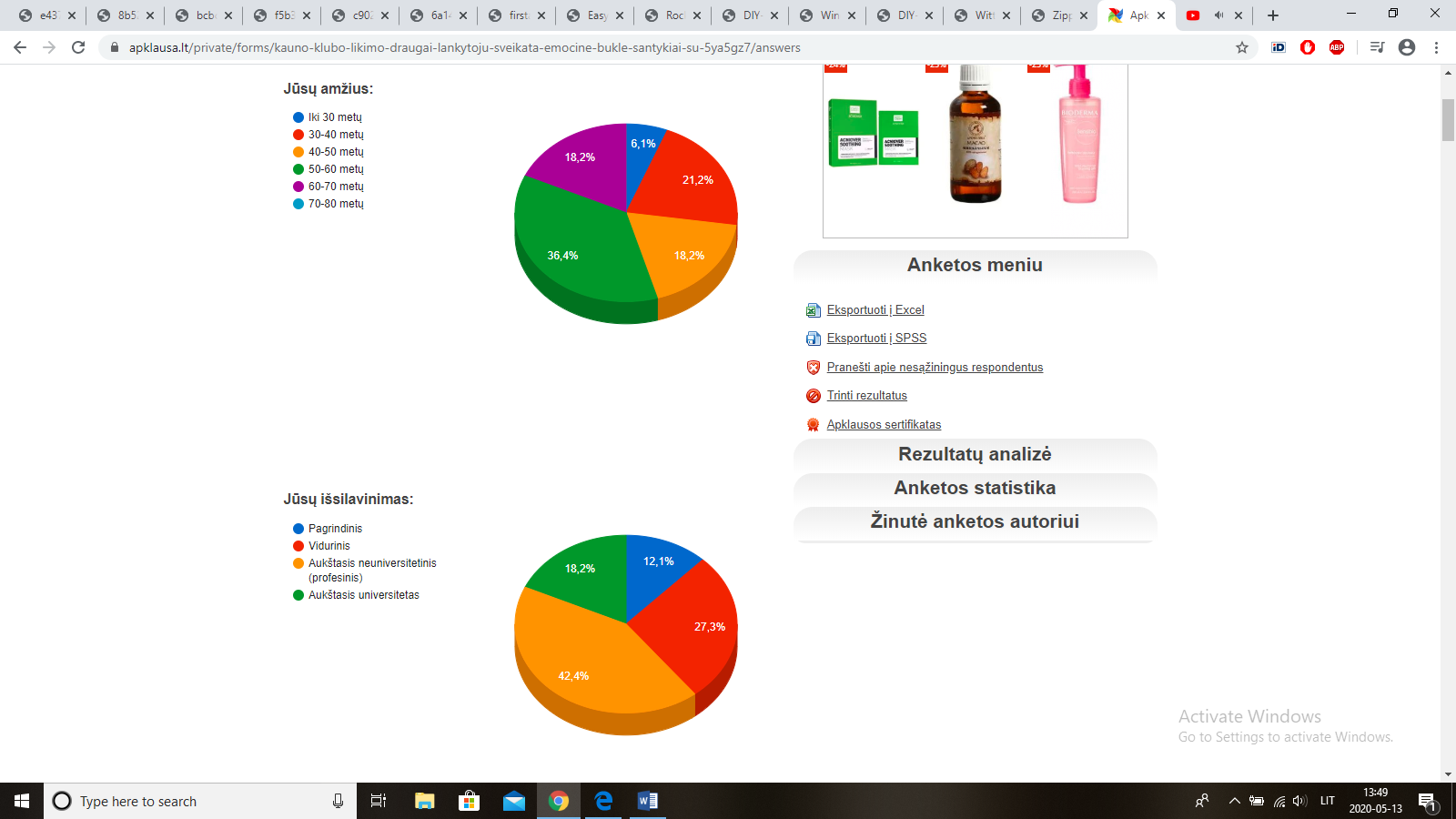 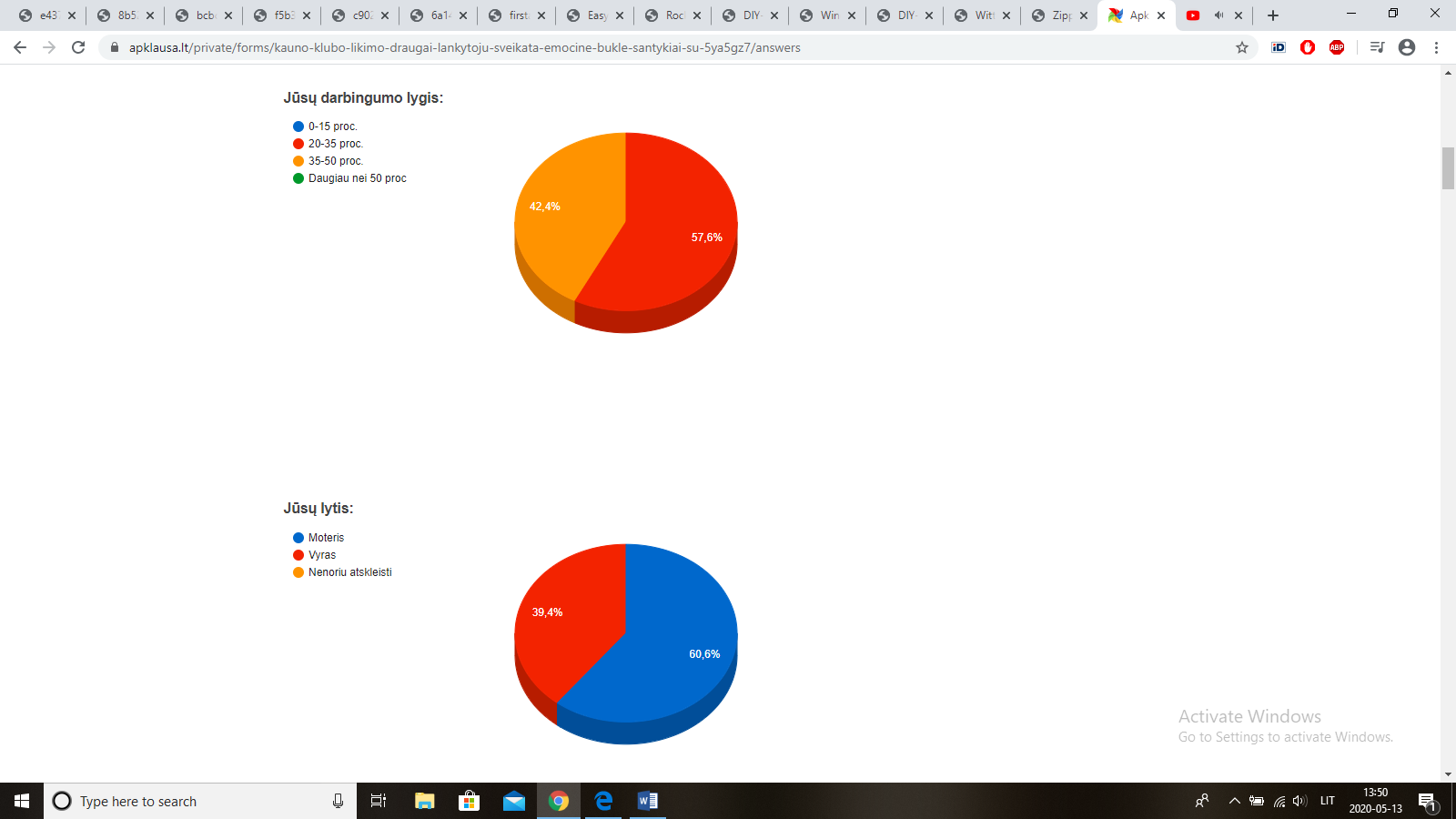 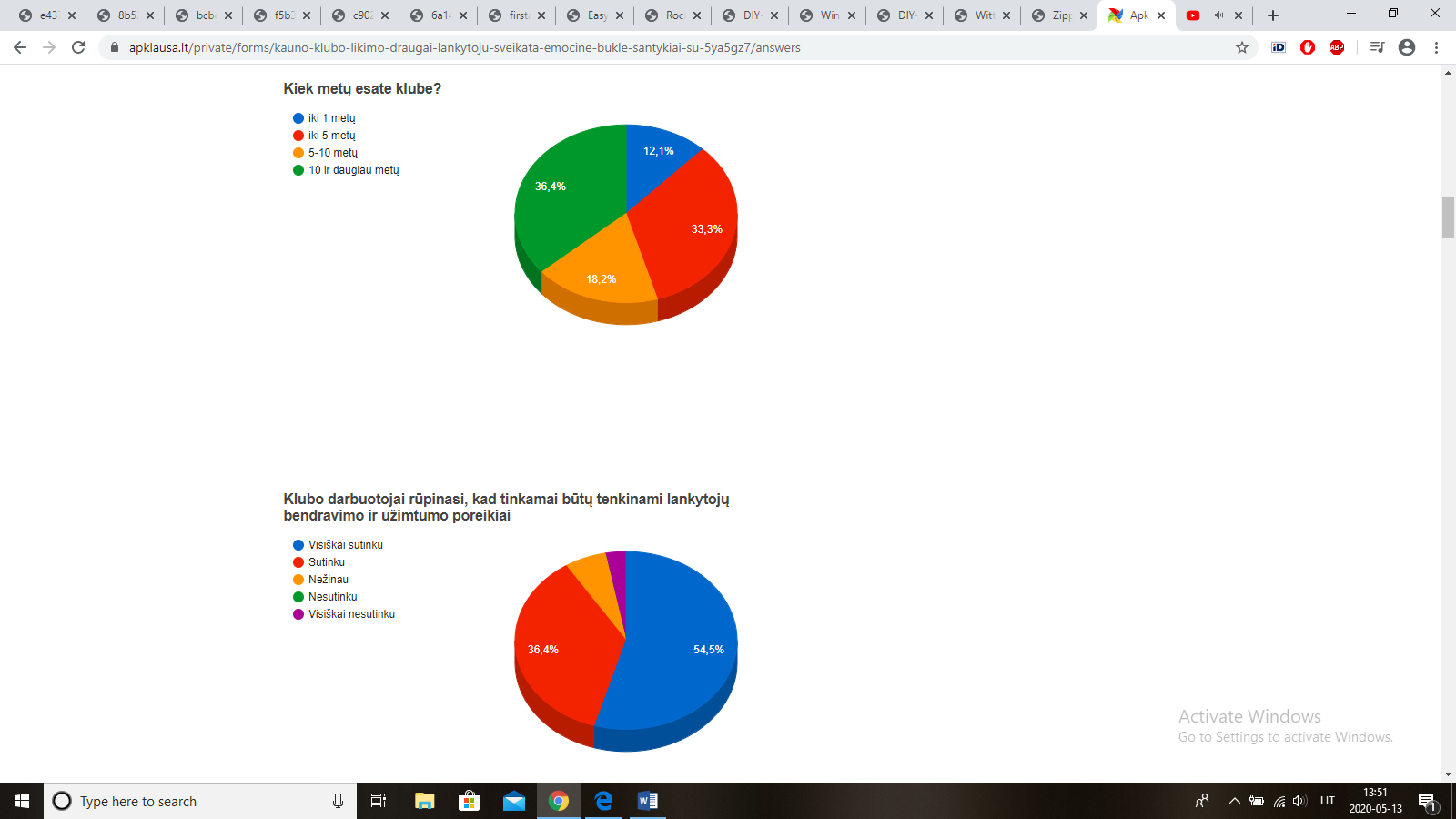 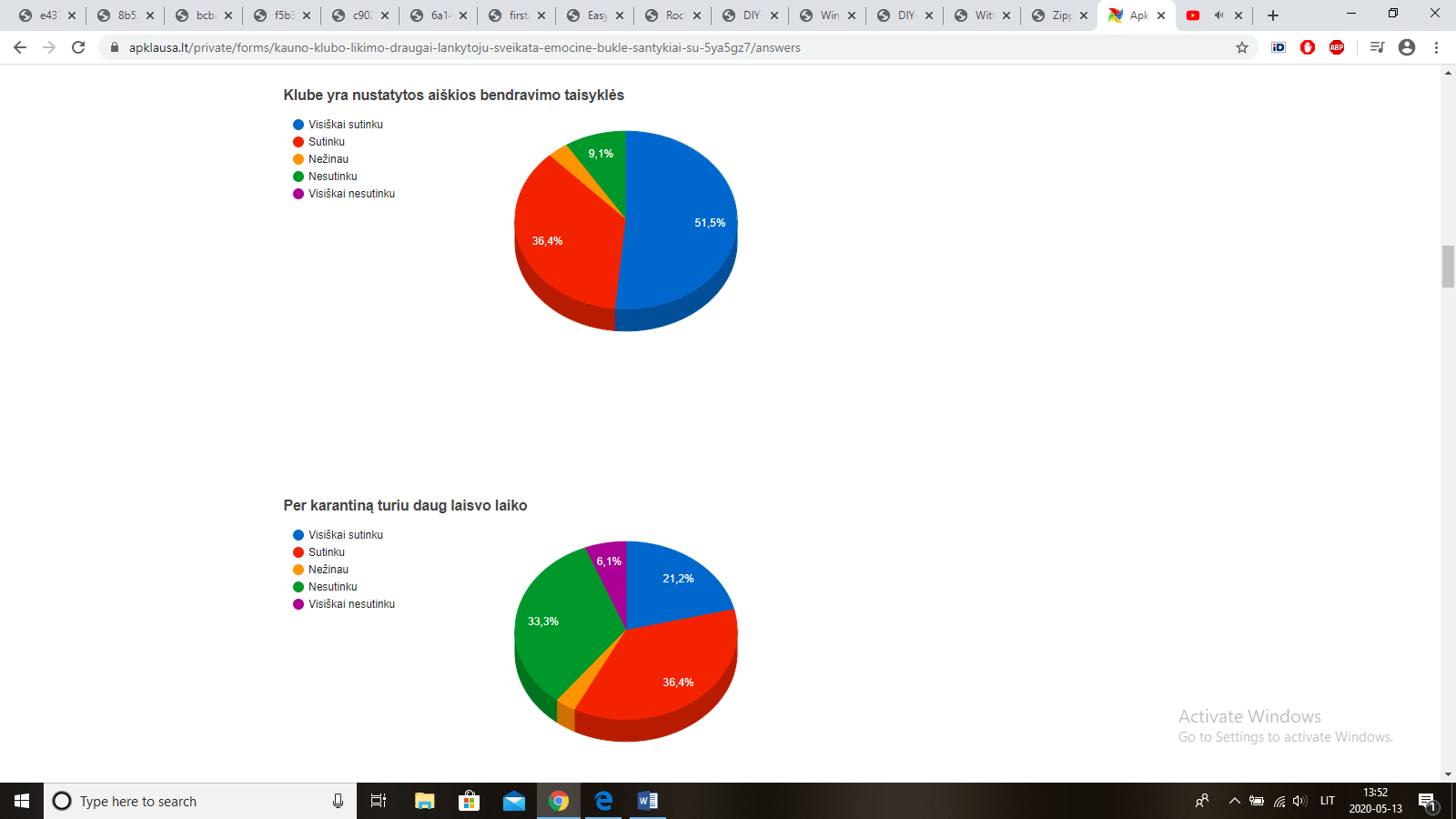 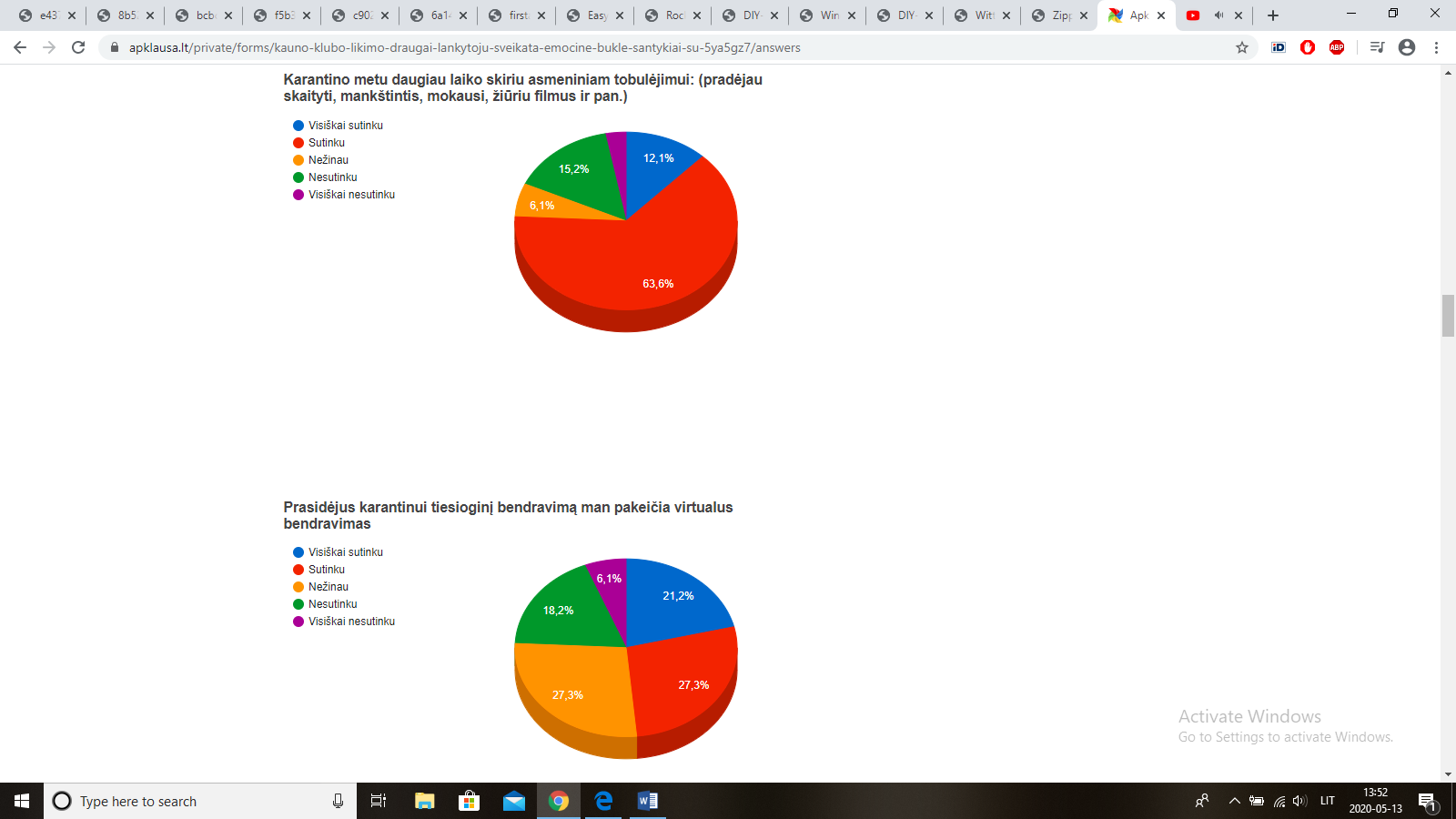 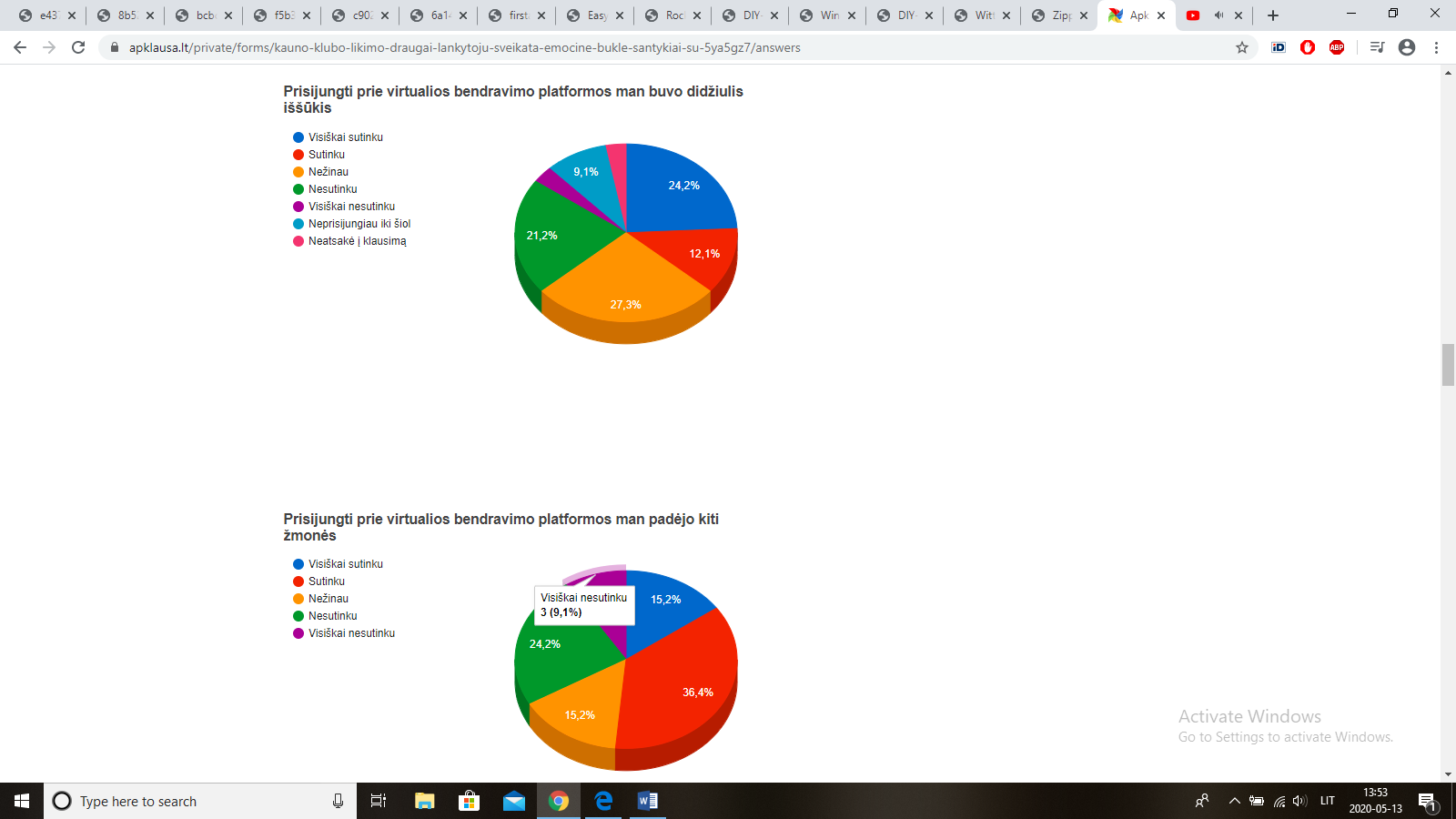 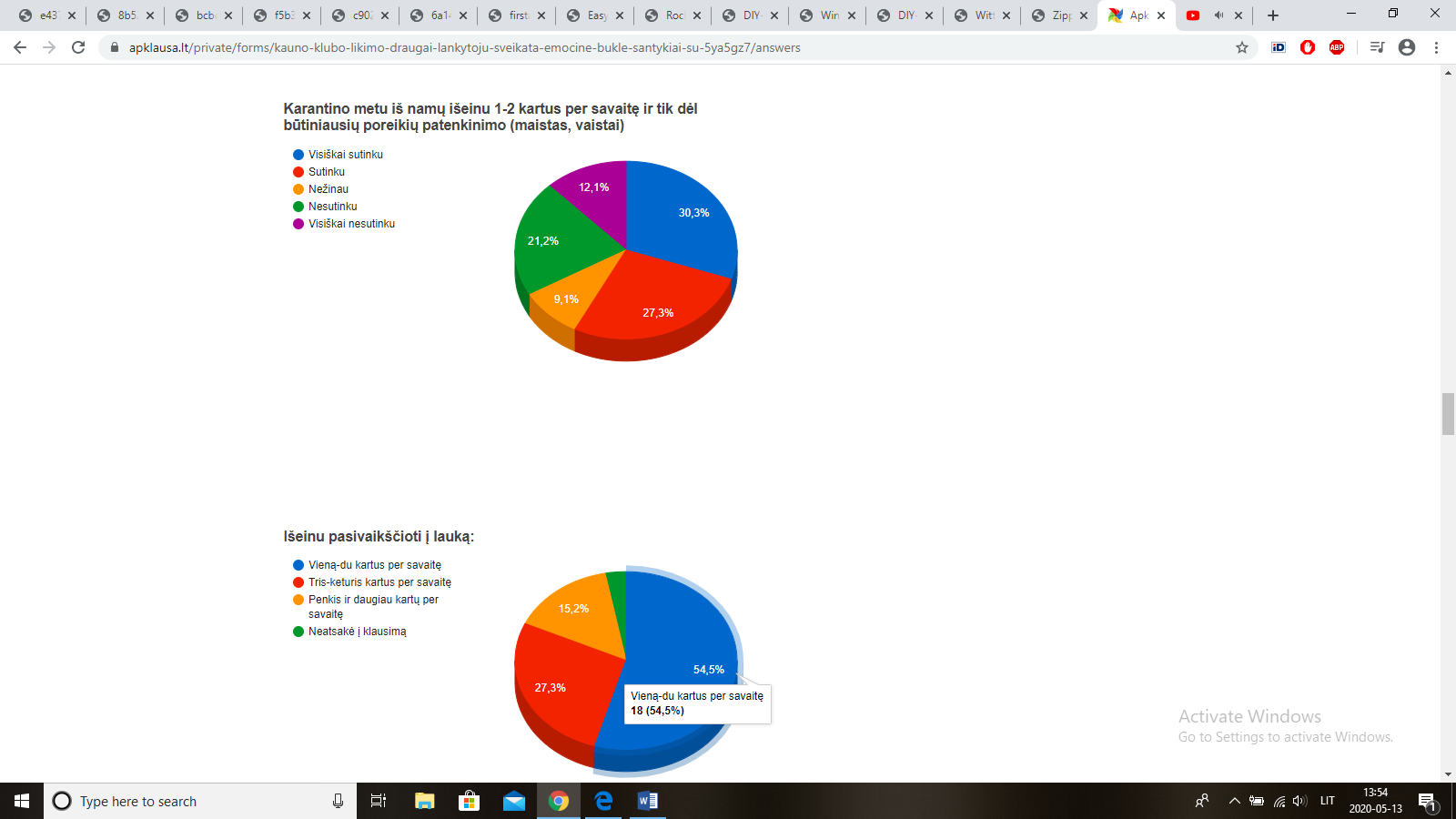 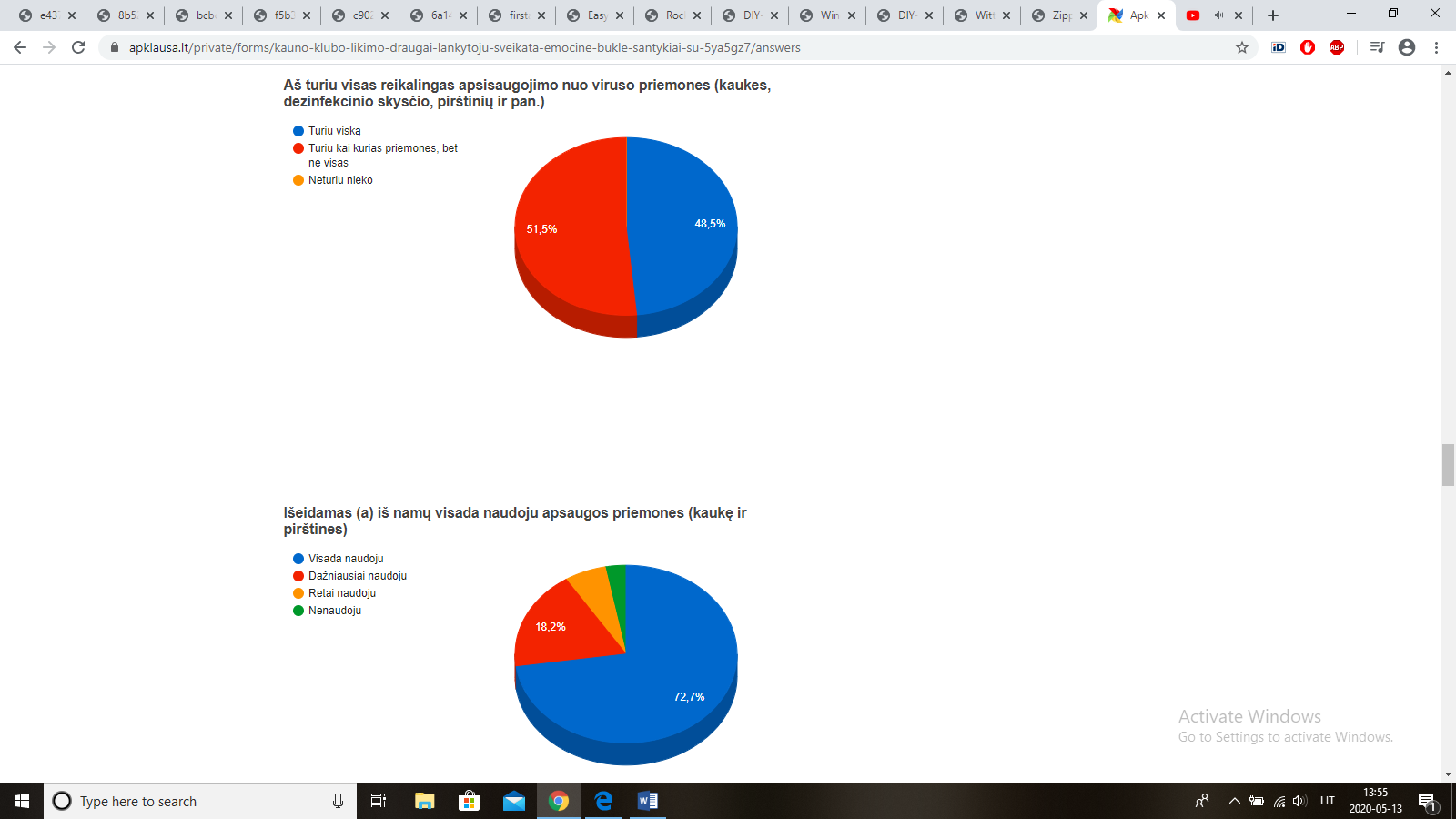 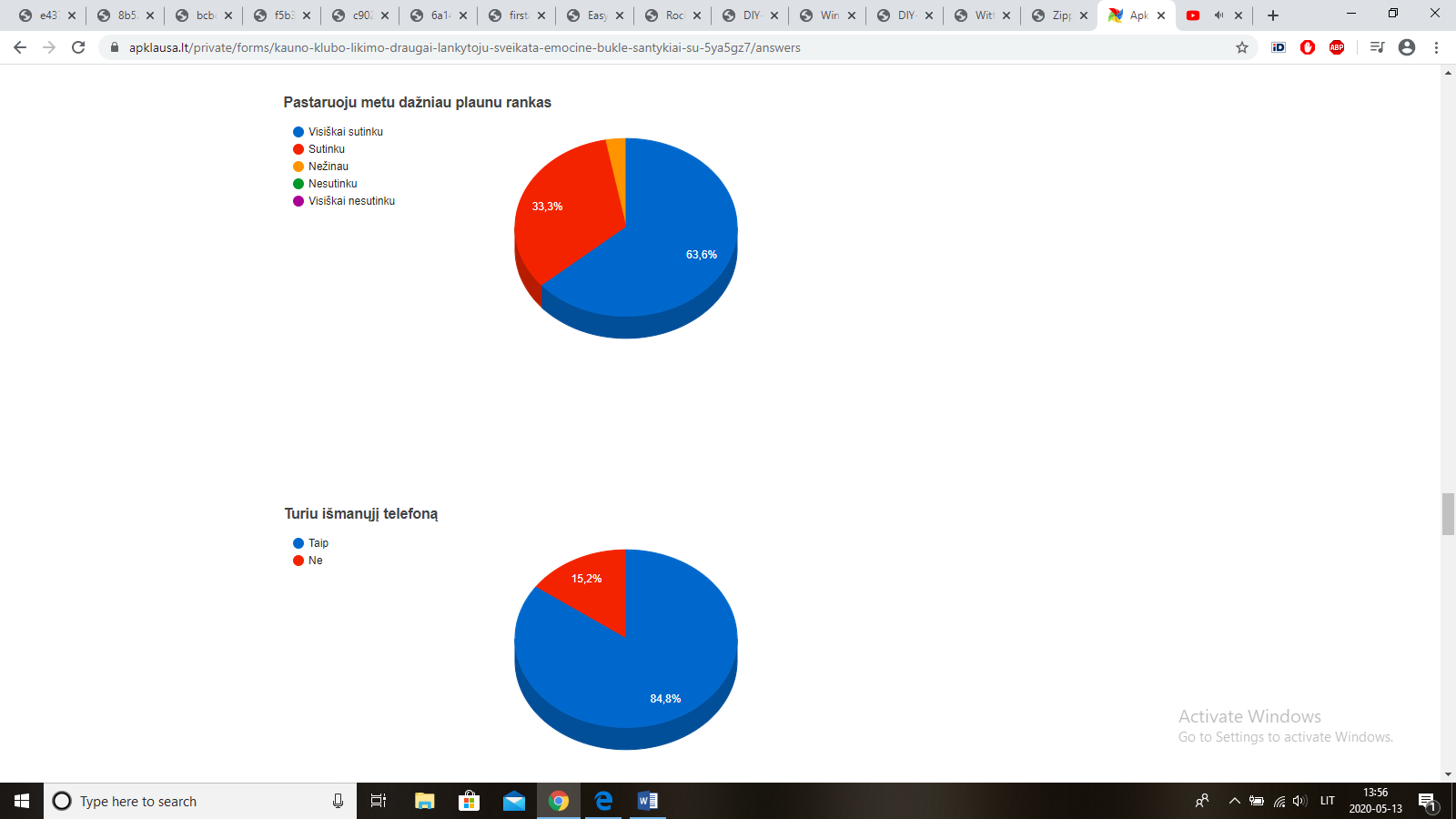 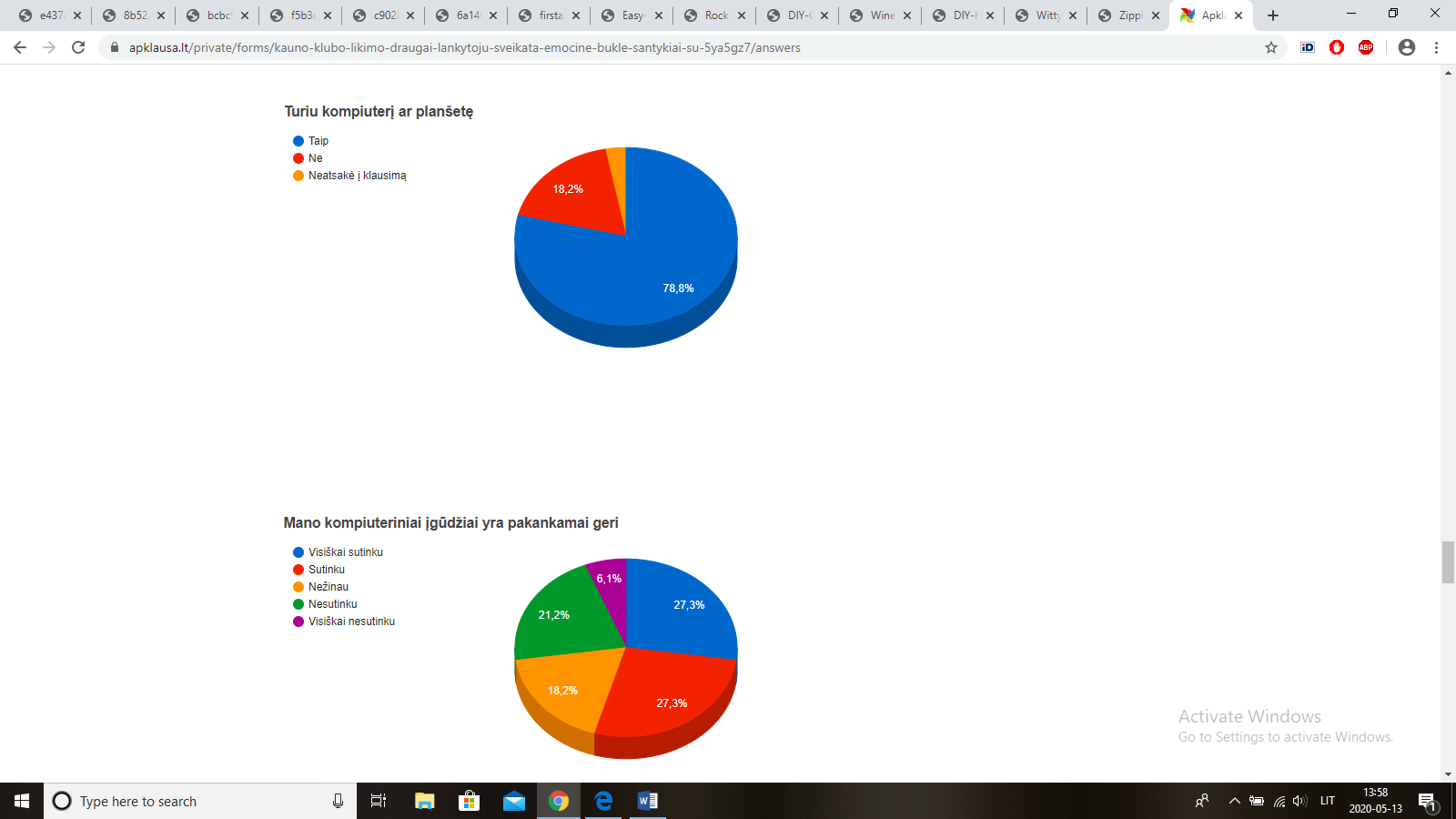 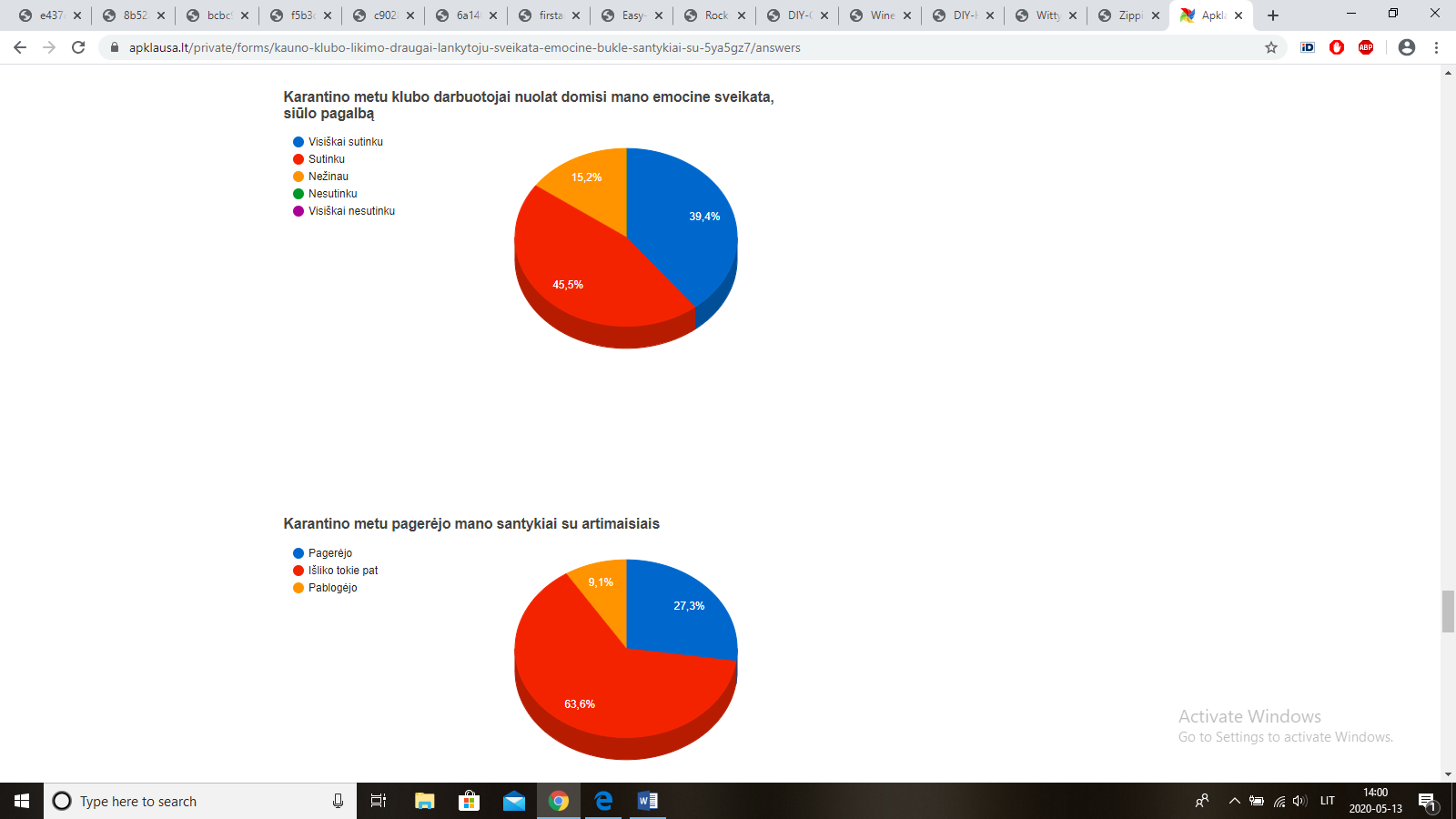 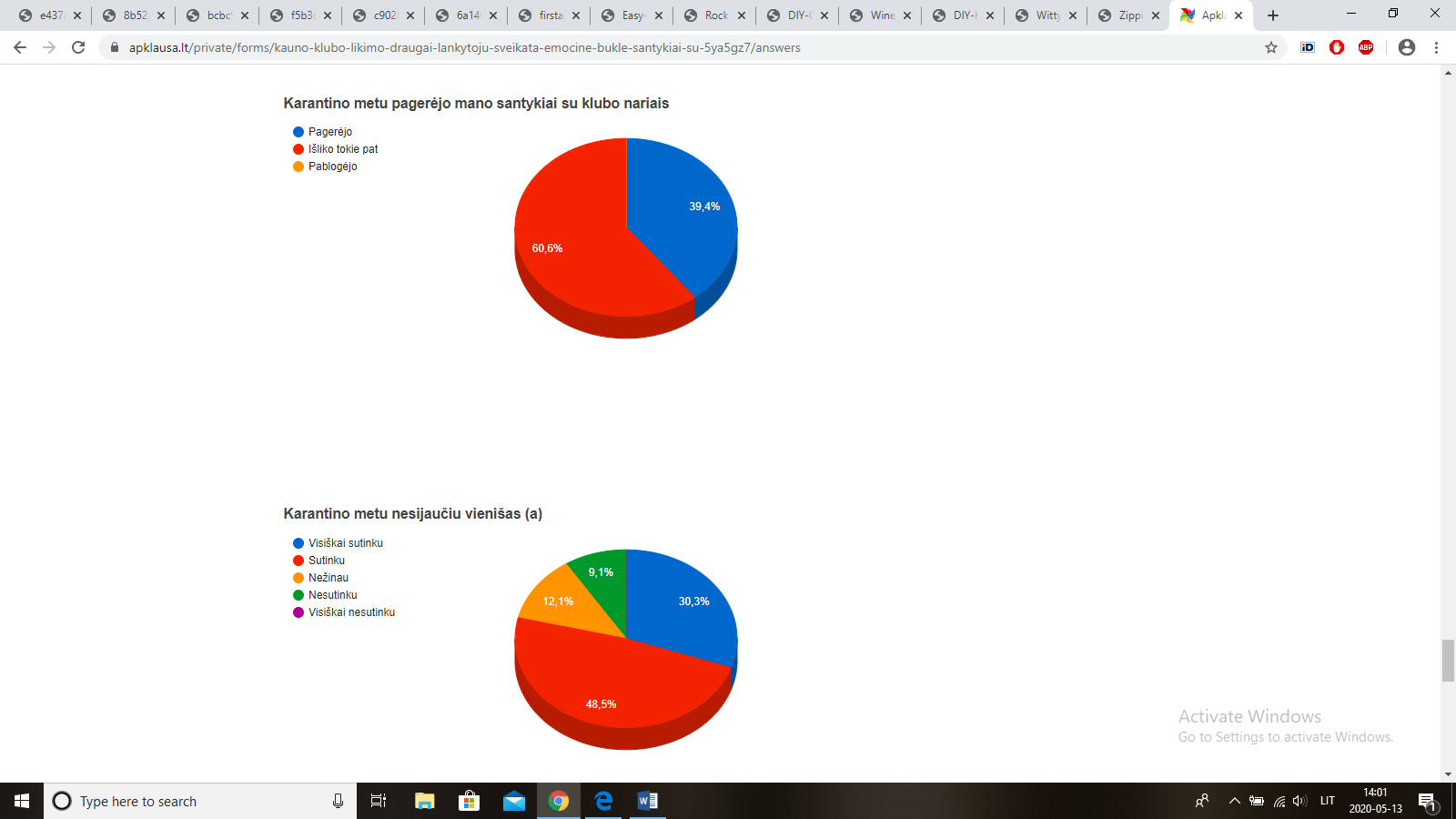 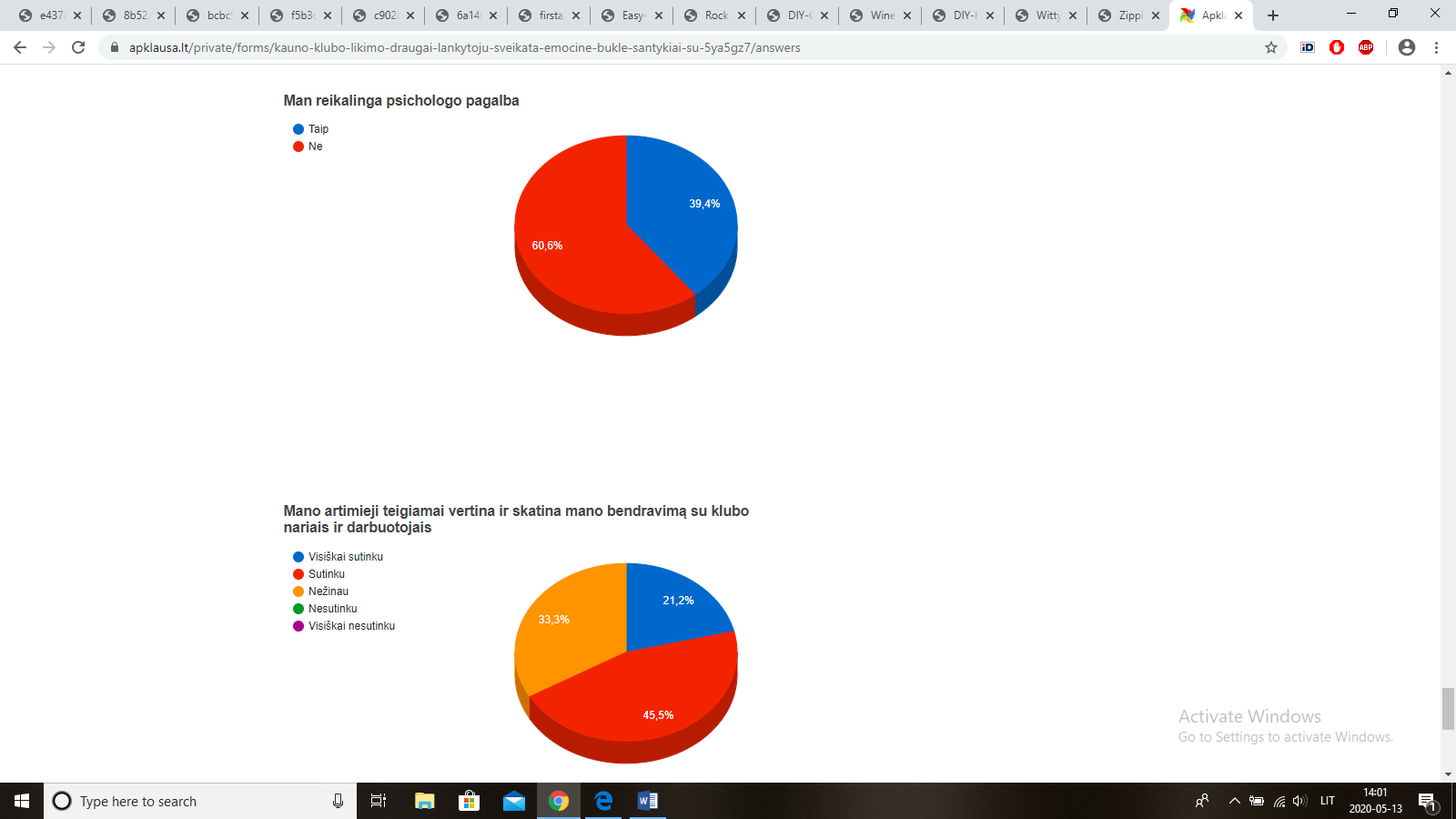 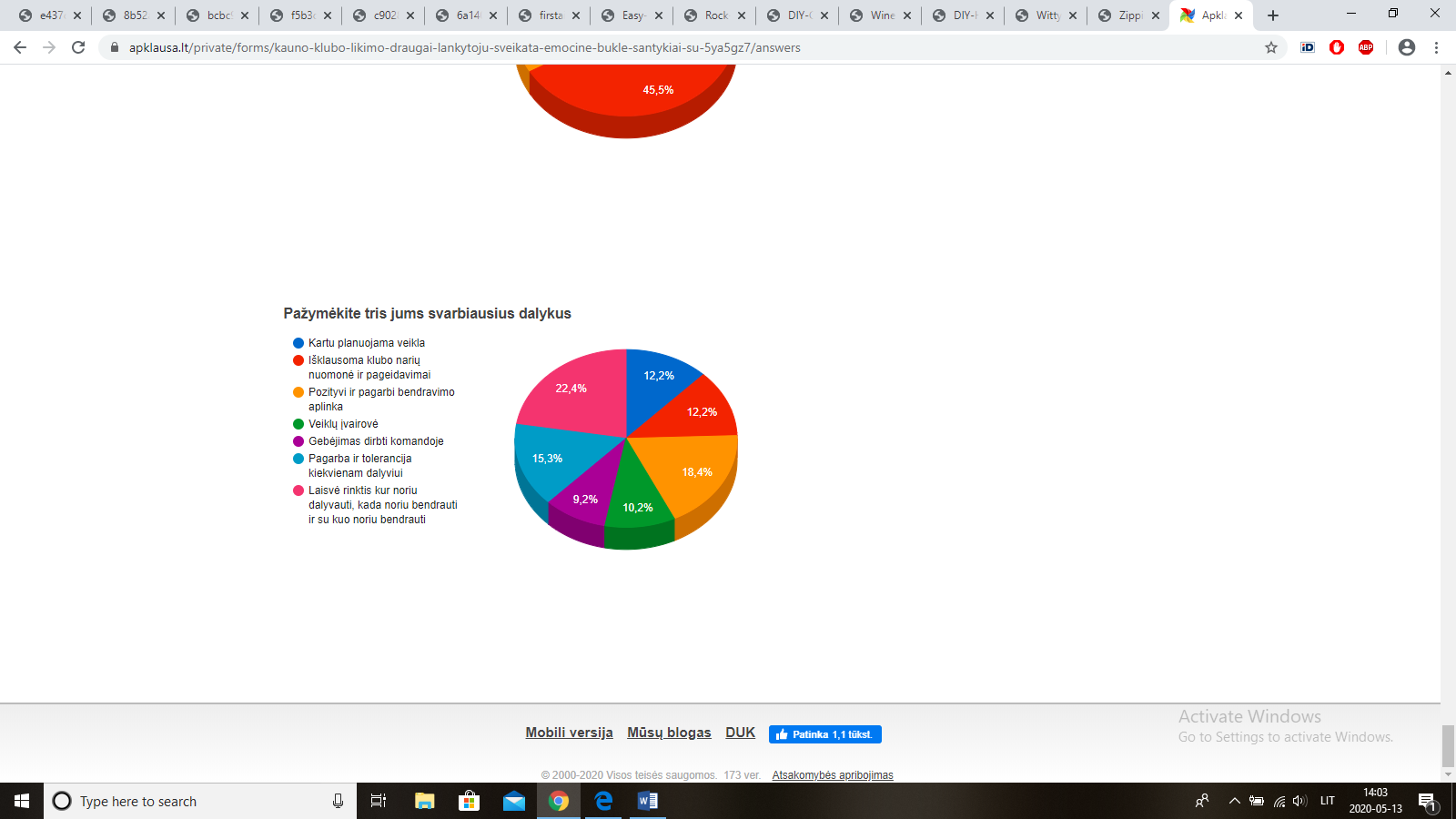 